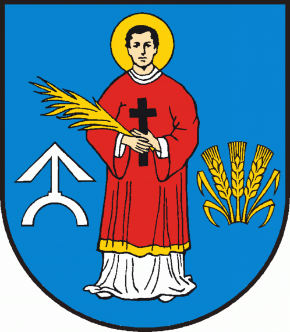 R A D A    G M I N Y   P A C Y N Awww.pacyna.mazowsze.pl   09-541  Pacyna, ul. Wyzwolenia  7, tel./fax  (024) 285-80-54,  285-80-64,   e-mail: gmina@pacyna.mazowsze.plOrA.0002.8.2022                                                                            Pacyna, 26 lipca 2022r.O g ł o s z e n i e o terminie sesjiZawiadamiam, że w  dniu 2 sierpnia 2022r.  (wtorek)  o godz. 9:30 (sala narad)  odbędzie się XXXVI sesja Rady Gminy Pacyna.Proponowana tematyka obrad:1.  Otwarcie Sesji i stwierdzenie prawomocności obrad.2.  Przyjęcie porządku obrad.3.  Przyjęcie protokołu z XXXV Sesji.4.  Interpelacje i zapytania radnych.5. Podjęcie uchwały w sprawie zmiany uchwały budżetowej nr 142/XXVII/2021 Rady Gminy 
    Pacyna na rok 2022.6. Podjęcie uchwały w sprawie zmiany nazwy ulicy .7. Odpowiedzi na interpelacje i zapytania radnych.8. Wolne wnioski radnych.
9. Zakończenie obrad.Rada Gminy będzie obradowała w warunkach zaleceń sanitarnych.Informuję, że Sesja będzie transmitowana i utrwalana za pomocą urządzeń rejestrujących obraz
i dźwięk.Przewodnicząca Rady Gminy(-) Maria Obidowska